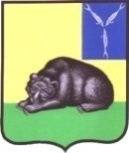 СОВЕТ МУНИЦИПАЛЬНОГО ОБРАЗОВАНИЯ ГОРОД ВОЛЬСКВОЛЬСКОГО МУНИЦИПАЛЬНОГО РАЙОНАСАРАТОВСКОЙ ОБЛАСТИ     Р Е Ш Е Н И Е22 сентября 2023 года                        № 1/5-4                              г. ВольскОб избрании депутатов в состав Вольского муниципального Собрания Вольского муниципального района Саратовской областиВ соответствии со п.1 ч.4 ст.35 Федерального закона от 6 октября 2003 года № 131-ФЗ «Об общих принципах организации местного самоуправления в Российской Федерации», руководствуясь ч.1 ст.18 Устава Вольского муниципального района Саратовской области, статьями 18.1. и 19 Устава муниципального образования город Вольск Вольского муниципального района Саратовской области, Совет муниципального образования город Вольск РЕШИЛ:1. Избрать в состав Вольского муниципального Собрания Вольского муниципального района Саратовской области следующих депутатов Совета муниципального образования город Вольск V созыва:1.1.Сушенкову Инну Анатольевну;1.2. Матвееву Наталью Юрьевну;1.3. Тютину Екатерину Владимировну.2.  Настоящее решение вступает в силу с момента его принятия.   Глава муниципального образования город Вольск                                                                                    С.В.Фролова